Stagione Sportiva 2021/2022Comunicato Ufficiale N° 205 del 08/04/2022SOMMARIOSOMMARIO	1COMUNICAZIONI DELLA F.I.G.C.	1COMUNICAZIONI DELLA L.N.D.	1COMUNICAZIONI DEL COMITATO REGIONALE	1Modifiche al programma gare del 10/04/2022	3Modifiche al programma gare del 16/04/2022	3Recuperi	4NOTIZIE SU ATTIVITÀ AGONISTICA	4ERRATA CORRIGE	11COMUNICAZIONI DELLA F.I.G.C.COMUNICAZIONI DELLA L.N.D.C.U. n. 14 del 07.04.2022 L.N.D.Si pubblica in allegato il C.U. n. 14 del 07.04.2022 della L.N.D. inerente la tabella punteggi delle Società perdenti le gare di spareggio-propmozione tra le seconde classificate dei campionati di Eccellenza della Stagione sportiva 2021/2022 per gli eventuali “ripescaggi” nel campionato di Serie D della stagione sportiva 2022/2023, approvata dal Consiglio Direttivo della Lega Nazionale Dilettanti nella riunione del 5 aprile 2022. COMUNICAZIONI DEL COMITATO REGIONALECAMPAGNA ANTI-DISCRIMINAZIONE F.I.G.CC #UNITIDAGLI STESSI COLORISi invitano le Società a svolgere attività divulgativa dell’evento in oggetto e, in particoilare, in concomitanza con l’inizio delle partite in programma nei giorni 9 e 10 aprile 2022, a voler trasmettere con l’ausilio di uno speaker e/o di un impianto audio all’interno dell’impianto sportivo, il messaggio che si allega.Si informa che l’articolo con tutte le informazioni sulla suddetta iniziativa è disponibile sul sito web della L.N.D. al seguente indirizzo:https://www.lnd.it/it/news-lnd/agonistica/unitidaglistessicolori-la-campagna-antidiscrimazione-della-figc-arriva-sui-campi-della-lndREVOCA TESSERAMENTO ANNUALEArt.42/1/c NOIFIl Presidente Federale, vista l’istanza avanzata dagli esercenti la potesta genitoriale del sottoindicato calciatore, ha ritenuto di accogliere la richiesta di revoca del tesseramento giovanile di validità annuale riconoscendo le motivazioni addotte a suffragio che ostano la prosecuzione del rapporto:CICCONETTI ALESSANDRO 	nato 08.11.2005	US TOLENTINO 1919 SSDARLAUTORIZZAZIONE TORNEIQuesto Comitato Regionale ha autorizzato l’effettuazione del sottonotato Torneo organizzato dalla Società sportiva, approvandone il regolamento:TORNEI S.G.S.Denominazione Torneo: 	“8^ COPPA MARCHE – PASQUA 2022”Periodo di svolgimento:	15.04 – 18.04.2022Categoria:	Esordienti 1° e 2° anno - Pulcini 1° e 2° annoi – Primi Calci iCarattere 	NazionaleOrganizzazione:	SENIGALLIA CALCIODenominazione Torneo: 	“11 TORNEO CITTA’ DI JESI – MEMORIAL GIANNI TANTUCCI”Periodo di svolgimento:	30.05 – 30.06.2022Categoria:	Under 16Carattere 	RegionaleOrganizzazione:	U.S. JUNIORJESINA LIBERTAS ASDDenominazione Torneo: 	“11 TORNEO CITTA’ DI JESI – MEMORIAL MASSIMO CIAVATTINI”Periodo di svolgimento:	30.05 – 30.06.2022Categoria:	Under 14Carattere 	RegionaleOrganizzazione:	U.S. JUNIORJESINA LIBERTAS ASDDenominazione Torneo: 	“FOOTBALL DAY 2022”Periodo di svolgimento:	24/25.04.2022Categoria:	Pulcini misti – Primi Calci – Piccoli AmiciCarattere 	ProvincialeOrganizzazione:	A.S.D. GLS DORICA AN.URDenominazione Torneo: 	“TORNEO DELLA LIBERAZIONE”Periodo di svolgimento:	25.04.2022Categoria:	Primi Calci Carattere 	Locale Organizzazione:	A.S.D. VADESE CALCIODenominazione Torneo: 	“2° MEMORIAL FRANCO BUCCOLINI”Periodo di svolgimento:	30.05 – 30.06.2022Categoria:	Allievi Under 17 – Giovanissimi Under 15Carattere 	ProvincialeOrganizzazione:	U.S.D. TREIESEModifiche al programma gare del 10/04/2022CAMPIONATO JUNIORES UNDER 19 REGIONALEVisti gli accordi societari la gara MONTURANO CAMPIGLIONE/CASTEL DI LAMA del 09.04.2022 è posticipata a martedì 12.04.2022 ore 17,30. CAMPIONATO UNDER 17 ALLIEVI REGIONALIVisti gli accordi societari la gara MONTECASSIANO CALCIO/CIVITANOVESE CALCIO avrà inizio alle ore 17,30..CAMPIONATO UNDER 15 GIOVANISSIMI REG.LI  Visti gli accordi societari la gara ROBUR A.S.D/TOLENTINO 1919 SSDARL del 09.04.2022 è posticipata a mercoledì 13.04.2022 ore 16,00.Modifiche al programma gare del 16/04/2022CAMPIONATO JUNIORES UNDER 19 REGIONALEVisti gli accordi societari la gara MOIE VALLESINA A.S.D./BIAGIO NAZZARO è anticipata a mercoledì 13.04.2022 ore 19,30.Visti gli accordi societari la gara MONTICELLI CALCIO S.R.L./PALMENSE SSDARL è posticipata a domenica 24.04.2022 ore 14,30. CAMPIONATO UNDER 17 ALLIEVI REGIONALIVisti gli accordi societari la gara K SPORT MONTECCHIO/F.C. VIGOR SENIGALLIA è posticipata a mercoledì 20.04.2022 ore 17,00.Visti gli accordi societari la gara BORGHETTO/MOIE VALLESINA A.S.D. è anticipata a giovedì 14.04.2022 ore 16,00.Visti gli accordi societari la gara ATLETICO AZZURRA COLLI/FERMO SSD ARL  è posticipata a mercoledì 04.05.2022 ore 18,15.Visti gli accordi societari la gara ATL. CALCIO P.S. ELPIDIO/UNIONE PIAZZA IMMACOLATA avrà inizio alle ore 10.30.CAMPIONATO UNDER 15 GIOVANISSIMI REG.LI  Visti gli accordi societari la gara K SPORT MONTECCHIO/ALMAJUVENTUS FANO1906 SRL è posticipata a martedì 19.04.2022 ore 16,45.RecuperiCAMPIONATO UNDER 17 ALLIEVI REGIONALILe gare ATLETICO AZZURRA COLLI/CALCIO ATLETICO ASCOLI del 20.04.2022 e ATLETICO AZZURRA COLLI/FC TORRIONE CALCIO 1919 del 27.04.2022 avranno inizio alle ore 18,15A rettifica di quanto pubblicato nel CU n. 203 del 6.4.2022 la gara MONTECASSIANO CALCIO/S.S. MACERATESE 1922 non viene recuperata mercoledì 27.04.2022.NOTIZIE SU ATTIVITÀ AGONISTICAECCELLENZARISULTATIRISULTATI UFFICIALI GARE DEL 06/04/2022Si trascrivono qui di seguito i risultati ufficiali delle gare disputateGIUDICE SPORTIVOIl Giudice Sportivo Avv. Agnese Lazzaretti, con l'assistenza del segretario Angelo Castellana, nella seduta del 08/04/2022 ha adottato le decisioni che di seguito integralmente si riportano:GARE DEL 13/ 3/2022 DECISIONI DEL GIUDICE SPORTIVO Gara del 13/ 3/2022 LMV URBINO CALCIO - GROTTAMMARE C. 1899 ARL 
Alla luce della decisione n. 49/2021-2022 assunta dalla Corte Sportiva d'Appello Territoriale, pubblicata nel CU n. 201, con la quale il summenzionato Organo di Giustizia Sportiva accoglie il reclamo promosso dalla Società ASD LMV URBINO CALCIO annullando pertanto la squalifica comminata all'Allenatore Sig. Ceccarini Antonio. Letta la decisione, si sanziona il massaggiatore della predetta Società, Sig. VOLTEGGI MASSIMO, individuato come reale responsabile del comportamento in esame, inibendo lo stesso fino al 16.07.2022 per aver tenuto un comportamento discriminatorio nei confronti di un giocatore avversario, proferendo nei confronti dello stesso l'epiteto "negro" comportante discriminazione per motivi di razza, e dunque per aver violato gli artt. 4 c. 1 e 28 CGS. PROVVEDIMENTI DISCIPLINARI In base alle risultanze degli atti ufficiali sono state deliberate le seguenti sanzioni disciplinari. DIRIGENTI INIBIZIONE A SVOLGERE OGNI ATTIVITA' FINO AL 16/ 7/2022 vedi delibera GARE DEL 6/ 4/2022 PROVVEDIMENTI DISCIPLINARI In base alle risultanze degli atti ufficiali sono state deliberate le seguenti sanzioni disciplinari. SOCIETA' AMMENDA Euro 200,00 ATLETICO AZZURRA COLLI 
Per aver permesso a tre soggetti non identificati di sostare nello spazio antistante gli spogliatoi per rivolgere insulti e minacce all'indirizzo dell'arbitro. 
Euro 160,00 SAN MARCO SERVIGLIANO 
Per aver, alcuni propri sostenitori, durante tutta la gara, rivolto espressioni gravemente irriguardose all'indirizzo dell'Assistente dell'Arbitro. DIRIGENTI INIBIZIONE A SVOLGERE OGNI ATTIVITA' FINO AL 27/ 4/2022 Per essersi avvicinato, a fine gara, all'Assitente di gara con fare minaccioso, rivolgendo all'indirizzo dello stesso frasi di protesta, e per aver reiterato in tale atteggiamento anche nei confornti dell'Arb-tro. ALLENATORI SQUALIFICA FINO AL 13/ 4/2022 Per proteste Per proteste AMMONIZIONE CON DIFFIDA (IV INFR) CALCIATORI ESPULSI SQUALIFICA PER UNA GARA EFFETTIVA CALCIATORI NON ESPULSI SQUALIFICA PER UNA GARA EFFETTIVA PER RECIDIVITA' IN AMMONIZIONE (V INFR) AMMONIZIONE CON DIFFIDA (IX) AMMONIZIONE CON DIFFIDA (IV INFR) AMMONIZIONE (VIII INFR) AMMONIZIONE (VII INFR) AMMONIZIONE (VI INFR) AMMONIZIONE (III INFR) AMMONIZIONE (II INFR) AMMONIZIONE (I INFR) PRIMA CATEGORIARISULTATIRISULTATI UFFICIALI GARE DEL 06/04/2022Si trascrivono qui di seguito i risultati ufficiali delle gare disputateRISULTATI UFFICIALI GARE DEL 06/04/2022Si trascrivono qui di seguito i risultati ufficiali delle gare disputateGIUDICE SPORTIVOIl Giudice Sportivo Avv. Agnese Lazzaretti, con l'assistenza del segretario Angelo Castellana, nella seduta del 08/04/2022 ha adottato le decisioni che di seguito integralmente si riportano:GARE DEL 2/ 4/2022 PROVVEDIMENTI DISCIPLINARI In base alle risultanze degli atti ufficiali sono state deliberate le seguenti sanzioni disciplinari. CALCIATORI NON ESPULSI SQUALIFICA PER UNA GARA EFFETTIVA PER RECIDIVITA' IN AMMONIZIONE (V INFR) AMMONIZIONE CON DIFFIDA (IV INFR) AMMONIZIONE (VIII INFR) AMMONIZIONE (II INFR) AMMONIZIONE (I INFR) GARE DEL 6/ 4/2022 PROVVEDIMENTI DISCIPLINARI In base alle risultanze degli atti ufficiali sono state deliberate le seguenti sanzioni disciplinari. ALLENATORI AMMONIZIONE CON DIFFIDA (IV INFR) CALCIATORI NON ESPULSI SQUALIFICA PER UNA GARA EFFETTIVA PER RECIDIVITA' IN AMMONIZIONE (X INFR) SQUALIFICA PER UNA GARA EFFETTIVA PER RECIDIVITA' IN AMMONIZIONE (V INFR) AMMONIZIONE CON DIFFIDA (IV INFR) AMMONIZIONE (VII INFR) AMMONIZIONE (VI INFR) AMMONIZIONE (III INFR) AMMONIZIONE (II INFR) AMMONIZIONE (I INFR) SECONDA CATEGORIAGIUDICE SPORTIVOIl Giudice Sportivo Avv. Agnese Lazzaretti, con l'assistenza del segretario Angelo Castellana, nella seduta del 08/04/2022 ha adottato le decisioni che di seguito integralmente si riportano:GARE DEL 2/ 4/2022 DECISIONI DEL GIUDICE SPORTIVO Gara del 2/ 4/2022 CINGOLANA SAN FRANCESCO - L.EUROPA LUCIANO BOCCHINI 
Ad integrazione della delibera pubblicata con CU n. 203 del 06.04.2022 si speciifca che ai sensi dell'art. 35 c. 7 CGS la sanzione inflitta va considerata ai fini dell'applicazione delle misure amministrative deliberata dal Consiglio Federale per prevenire e contrastare tali episodi, ciò a carico della Società L. Europa Luciano Bocchini a cui appartengono i giocatori responsabili della condotta violenta. PROVVEDIMENTI DISCIPLINARI In base alle risultanze degli atti ufficiali sono state deliberate le seguenti sanzioni disciplinari. DIRIGENTI INIBIZIONE A SVOLGERE OGNI ATTIVITA' FINO AL 27/ 4/2022 A seguito di precisazione arbitrale, l'inibizione fino al 01.06.2022 deve ritenersi revocata con effetto immediato. Al contempo il medesmoi viene inibito per essere entrato in campo a gioco fermo, ed aver leggermente spintonato un giocatore avversario. JUNIORES UNDER 19 REGIONALERISULTATIRISULTATI UFFICIALI GARE DEL 06/04/2022Si trascrivono qui di seguito i risultati ufficiali delle gare disputateRISULTATI UFFICIALI GARE DEL 06/04/2022Si trascrivono qui di seguito i risultati ufficiali delle gare disputateRISULTATI UFFICIALI GARE DEL 06/04/2022Si trascrivono qui di seguito i risultati ufficiali delle gare disputateRISULTATI UFFICIALI GARE DEL 05/04/2022Si trascrivono qui di seguito i risultati ufficiali delle gare disputateGIUDICE SPORTIVOIl Giudice Sportivo Avv. Agnese Lazzaretti, con l'assistenza del segretario Angelo Castellana, nella seduta del 08/04/2022 ha adottato le decisioni che di seguito integralmente si riportano:GARE DEL 5/ 4/2022 PROVVEDIMENTI DISCIPLINARI In base alle risultanze degli atti ufficiali sono state deliberate le seguenti sanzioni disciplinari. CALCIATORI NON ESPULSI SQUALIFICA PER UNA GARA EFFETTIVA PER RECIDIVITA' IN AMMONIZIONE (V INFR) AMMONIZIONE (II INFR) AMMONIZIONE (I INFR) GARE DEL 6/ 4/2022 PROVVEDIMENTI DISCIPLINARI In base alle risultanze degli atti ufficiali sono state deliberate le seguenti sanzioni disciplinari. DIRIGENTI INIBIZIONE A SVOLGERE OGNI ATTIVITA' FINO AL 20/ 4/2022 Per comportamento irriguardoso nei confornti dell'arbitro. ALLENATORI SQUALIFICA FINO AL 20/ 4/2022 Per comportamento irriguardoso nei confronti dell'arbitro SQUALIFICA FINO AL 13/ 4/2022 Per proteste CALCIATORI ESPULSI SQUALIFICA PER UNA GARA EFFETTIVA CALCIATORI NON ESPULSI SQUALIFICA PER UNA GARA EFFETTIVA PER RECIDIVITA' IN AMMONIZIONE (V INFR) AMMONIZIONE CON DIFFIDA (IX) AMMONIZIONE (VI INFR) AMMONIZIONE (III INFR) AMMONIZIONE (II INFR) AMMONIZIONE (I INFR) UNDER 17 ALLIEVI REGIONALIRISULTATIRISULTATI UFFICIALI GARE DEL 06/04/2022Si trascrivono qui di seguito i risultati ufficiali delle gare disputateRISULTATI UFFICIALI GARE DEL 06/04/2022Si trascrivono qui di seguito i risultati ufficiali delle gare disputateRISULTATI UFFICIALI GARE DEL 05/04/2022Si trascrivono qui di seguito i risultati ufficiali delle gare disputateGIUDICE SPORTIVOIl Giudice Sportivo Avv. Agnese Lazzaretti, con l'assistenza del segretario Angelo Castellana, nella seduta del 08/04/2022 ha adottato le decisioni che di seguito integralmente si riportano:GARE DEL 5/ 4/2022 PROVVEDIMENTI DISCIPLINARI In base alle risultanze degli atti ufficiali sono state deliberate le seguenti sanzioni disciplinari. CALCIATORI NON ESPULSI AMMONIZIONE (III INFR) GARE DEL 6/ 4/2022 PROVVEDIMENTI DISCIPLINARI In base alle risultanze degli atti ufficiali sono state deliberate le seguenti sanzioni disciplinari. CALCIATORI NON ESPULSI AMMONIZIONE (III INFR) AMMONIZIONE (II INFR) AMMONIZIONE (I INFR) 		IL SEGRETARIO				IL GIUDICE SPORTIVO                 F.to Angelo Castellana				  F.to Agnese LazzarettiERRATA CORRIGECAMPIONATO PROMOZIONENel programma gare pubblicato nel CU n. 203 del 06.04.2022 risulta che la gara MONTURANO CAMPIGLIONE/CLUENTINA CALCIO del 9.4.2022 ha erronemanete inizio alle ore 16,00, anzichè correttamente alle ore 14,30.CAMPIONATO PRIMA CATEGORIAA seguito di segnalazione, l’ammonizione con conseguente squalifica per 1 gara per recidività in ammonizione riportata nel CU n. 203 del 06.04.2022 a carico del calciatore SOLFI LUCA, tesserato con la soc. Pol. Lunano, deve ritenersi revocata con effetto immediato; al contempo viene inserito fra i calciatori ammoniti, come risulta nel presente CU, SPINACI MATTEO, tesserato con la medesima suddetta società.A seguito di segnalazione, l’ammonizione con conseguente squalifica per 1 gara per recidività in ammonizione riportata nel CU n. 203 del 06.04.2022 a carico del calciatore NESI LUCA, tesserato con la soc. Osteria Nuova, deve ritenersi revocata con effetto immediato; al contempo viene inserito fra i calciatori ammoniti, come risulta nel presente CU, NESI ANDREA, tesserato con la medesima suddetta società.CAMPIONATO SECONDA CATEGORIAA seguito di segnalazione e rettifica arbitrale il risultato della gara ESANATOGLIA/MONSANO del 02.04.2022 è stato 2-0 anziché 2-2 come pubblicato nel CU n. 203 del 06.04.2022.A seguito di segnalazione e rettifica arbitrale il risultato della gara ATLETICO CONERO/AVIS ARCEVIA 1964 del 02.04.2022 è stato 1-2 anziché 2-1 come pubblicato nel CU n. 203 del 06.04.2022.CAMPIONATO UNDER 17 ALLIEVI REGIONALIA seguito di segnalazione e rettifica arbitrale il risultato della gara REAL METAURO 2018/MURAGLIA S.S.D. A R.L. del 03.04.2022 è stato 0-4 anziché 4-0 come pubblicato nel CU n. 203 del 06.04.2022.Le ammende irrogate con il presente comunicato dovranno pervenire a questo Comitato entro e non oltre il 19/04/2022.Pubblicato in Ancona ed affisso all’albo del C.R. M. il 08/04/2022.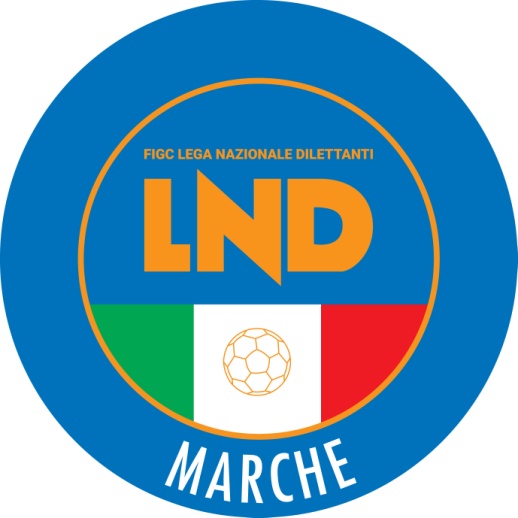 Federazione Italiana Giuoco CalcioLega Nazionale DilettantiCOMITATO REGIONALE MARCHEVia Schiavoni, snc - 60131 ANCONACENTRALINO: 071 285601 - FAX: 071 28560403sito internet: marche.lnd.ite-mail: crlnd.marche01@figc.itpec: marche@pec.figcmarche.itVOLTEGGI MASSIMO(LMV URBINO CALCIO) GUBINELLI SERGIO(FABRIANO CERRETO) AMADIO PEPPINO(ATLETICO AZZURRA COLLI) RUGGERI FRANCESCO(FABRIANO CERRETO) STRAPPINI MARCO(JESINA CALCIO SRL) FILIPPONI DANIELE(ATLETICO AZZURRA COLLI) BORDI WILLIAM(ATL. CALCIO P.S. ELPIDIO) DE LUCA GIOVANNI(MONTEFANO CALCIO A R.L.) DAVID NASIF FACUNDO(VALDICHIENTI PONTE) PESARESI DENIS(F.C. VIGOR SENIGALLIA) ORAZI LORENZO(ATL. CALCIO P.S. ELPIDIO) IACHINI JARI(ATLETICO AZZURRA COLLI) NAZZARELLI EDOARDO(JESINA CALCIO SRL) GALASSI MICHELE(MONTEFANO CALCIO A R.L.) MONACO MICHELANGELO(MONTEFANO CALCIO A R.L.) CRESCENZI DANIELE(SAN MARCO SERVIGLIANO) GAIA GIANFILIPPO(BIAGIO NAZZARO) MARINI ALEX MARCO(F.C. VIGOR SENIGALLIA) PESARESI ALESSANDRO(MARINA CALCIO) VINACRI FILIPPO(MARINA CALCIO) LEY CHRISTOFER(SAN MARCO SERVIGLIANO) GIOVANELLI FRATERN ANDREA(URBANIA CALCIO) LATTANZI ELIA(FABRIANO CERRETO) CALVARESI GIACOMO(LMV URBINO CALCIO) FAZZINI IVAN(ATLETICO AZZURRA COLLI) CASALE VINCENZO(CALCIO ATLETICO ASCOLI) GIOVANE LORENZO(LMV URBINO CALCIO) ROSSETTI PIETRO(MARINA CALCIO) RENGHI CRISTIAN(URBANIA CALCIO) BELLUCCI NICOLA(BIAGIO NAZZARO) SPURI NICOLO(FABRIANO CERRETO) MAGI GALLUZZI ENRICO(F.C. VIGOR SENIGALLIA) GALEAZZI GIOVANNI(ATLETICO GALLO) SANCHINI DIEGO(ATLETICO GALLO) LANZA RUGGIERO(CALCIO ATLETICO ASCOLI) TORRES QUIROZ HJALMAR ALDAIR(SAN MARCO SERVIGLIANO) LATTANZI ANDREA(VALDICHIENTI PONTE) CICCI RICCARDO(CAGLIESE CALCIO) PIERETTI DAVIDE(CAGLIESE CALCIO) REBISCINI DAVIDE(CAGLIESE CALCIO) NESI ANDREA(OSTERIA NUOVA) SPINACI MATTEO(POL. LUNANO) CARBONE FRANCESCO(OFFIDA A.S.D.) ASCIONE COSIMO(COLLE 2006) FIORI FILIPPO(COLLE 2006) BEJTJA KLAUDIO(MONTALTO) NEPI NICCOLO(ORSINI MONTICELLI CALCIO) LOBEFALO MATTIA SALVATOR(U.S.G.GROTTAZZOLINA MSPM) CAPPELLI ANDREA(ORSINI MONTICELLI CALCIO) SPINELLI LORENZO(SAMPAOLESE CALCIO) ACCIARRI DAVIDE(OFFIDA A.S.D.) D ANGELO ANDREA(OFFIDA A.S.D.) TASSOTTI KEVIN(MONTALTO) MATERA LUCA(OFFIDA A.S.D.) PERONI ROBERTO(OFFIDA A.S.D.) FRANCONI MIRKO(U.S.G.GROTTAZZOLINA MSPM) ALESSANDRINI STEFANO(VILLA CECCOLINI CALCIO) PALOMBARI MASSIMO(AURORA TREIA) ACCIARRESI ANDREA(AURORA TREIA) NARDI LEONARDO(CALCIO CORRIDONIA) SCATTOLINI MARCO(MONTEMILONE POLLENZA) BONFIGLI MARCO(MONTEMILONE POLLENZA) CANTUSCI FRANCO(CUPRENSE 1933) SALVUCCI FEDERICO(MONTEMILONE POLLENZA) GOSENI ANDITO(CUPRENSE 1933) CHAHID AMIN(MONTEFANO CALCIO A R.L.) GUZMAN PERALTA PEDRO MANUEL(MONTEMILONE POLLENZA) POMPEI DANIELE(CUPRENSE 1933) VOLPONI ALESSANDRO(MONTEFANO CALCIO A R.L.) CARLETTI LORENZO(VIGOR CASTELFIDARDO-O ASD) TUFONI LUCA(GROTTAMMARE C. 1899 ARL) CUOMO GIANLUCA(VIGOR CASTELFIDARDO-O ASD) MARANESI MARCO(GROTTAMMARE C. 1899 ARL) LIGUORO DIEGO ANTONIO(LORETO A.D.) CIAVATTINI SIMONE(MONTEFANO CALCIO A R.L.) GRACIOTTI LUCIO(ACADEMY CIVITANOVESE) ANASTASI DAVIDE(ANCONA MATELICA SRL) AIELLO ALESSANDRO(K SPORT MONTECCHIO) MENICHELLI ARINGOL MATTEO(ANCONA MATELICA SRL) IROUAL MOHAMMED REDA(K SPORT MONTECCHIO) PAIARDINI ARON(K SPORT MONTECCHIO) MANDOLINI MATTIA(MAROTTESE ARCOBALENO) PAPOLINI MATTEO(MAROTTESE ARCOBALENO) SCOTINI LORENZO(ANCONA MATELICA SRL) PIERINI TOMMASO(K SPORT MONTECCHIO) PENNONI MATTIA(MAROTTESE ARCOBALENO)   Il Segretario(Angelo Castellana)Il Presidente(Ivo Panichi)